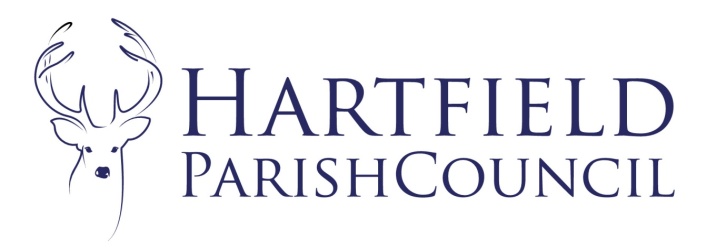 9th May 2023To:  The Councillors of Hartfield Parish Council			You are required to attend the Annual Parish Council Meeting of Hartfield Parish Council to be held on Monday 15th May 2023 at Goods Yard House as 7:30pm There will be a period of fifteen minutes for questions from members of the public and for reports from County and District Councillors if supplied to be noted. The AGENDA is as follows:To appoint Chairman 2023/24 Receive Declaration of Acceptance of Office from ChairmanElection of Vice Chairman for year 2023/24
To accept apologies for absence.Declarations of pecuniary and disclosable interests in respect of matters to be discussed.To Approve Minutes from Parish Council meeting held on 3rd April 2023.Matters Arising.
To consider co-option to the Council. 
Appointment of Committees and Representatives to other Authorised BodiesTo approve the following Council documents:Council Standing Orders. Council Financial Regulations.Code of Conduct. Council published policies.Power of General CompetencePart 1 of the Localism Act 2011 applies a general power of competence to local authorities in England.Section 1 (1) of the Act provides that “a local authority has power to do anything that individualsgenerally may do”. The power extends to ‘eligible’ parish councils. Under the Parish Councils (GeneralPower of Competence) (Prescribed Conditions) Order 2012 (SI 2012/965), an ‘eligible’ parish council isone in which at least two-thirds of the members have been elected (i.e. not co-opted), and in which theclerk has completed one of a specified range of training courses.Recommendations:-(a) To confirm that Hartfield Parish Council has a Clerk with a Certificate in Local CouncilAdministration including the General Power of Competence and that two thirds of theCouncil has been elected.(b). To adopt the Power of General Competence.Correspondence. 
FinanceTo receive and approve the internal audit reportTo approve the AGAR – Accounting StatementsTo approve the AGAR – Accounts 2022/23To approve the bank reconciliation for 2022/23To approve regular payment schedule and direct debits for 2023/24To approve signatories and banking arrangements for 2023/24To accept the account summary 2023/24To approve expenditure as itemised on the schedule.
To ratify Committee Minutes Planning Town Croft Finance Items for Reporting or Inclusion in Future Agendas.Dates of Next Meetings:12th June 2022.